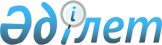 Жылыой аудандық әкімиятының 2007 жылғы 24 желтоқсандағы N 368 "Жылыой ауданы білім беру бөлімінің мемлекеттік қызмет көрсету стандарттарын бекіту туралы" қаулысына өзгеріс енгізу туралыАтырау облысы Жылыой аудандық әкімиятының 2009 жылғы 20 мамырдағы 
N 175 қаулысы Жылыой аудандық Әділет басқармасында 2009 жылғы 20 маусымда 
N 4-2-120 тіркелді.

      Қазақстан Республикасының "Қазақстан Республикасындағы жергілікті мемлекеттік басқару және өзін-өзі басқару туралы" Заңын және "Нормативтік құқықтық актілер туралы" Заңын басшылыққа ала отырып, аудандық әкімият ҚАУЛЫ ЕТЕДІ:

      1. Жылыой аудандық әкімиятының 2007 жылғы 24 желтоқсандағы N 368 "Жылыой ауданы білім беру бөлімінің мемлекеттік қызмет көрсету стандарттарын бекіту туралы" қаулысына мынадай өзгеріс енгізілсін:

      2-қосымша алынып тасталсын.

      2. Осы қаулы алғаш рет ресми жарияланған күнінен бастап он күнтізбелік күн өткен соң қолданысқа енгізілсін.      Аудан әкімі           С. Дүйсенғалиев

 

 
					© 2012. Қазақстан Республикасы Әділет министрлігінің «Қазақстан Республикасының Заңнама және құқықтық ақпарат институты» ШЖҚ РМК
				